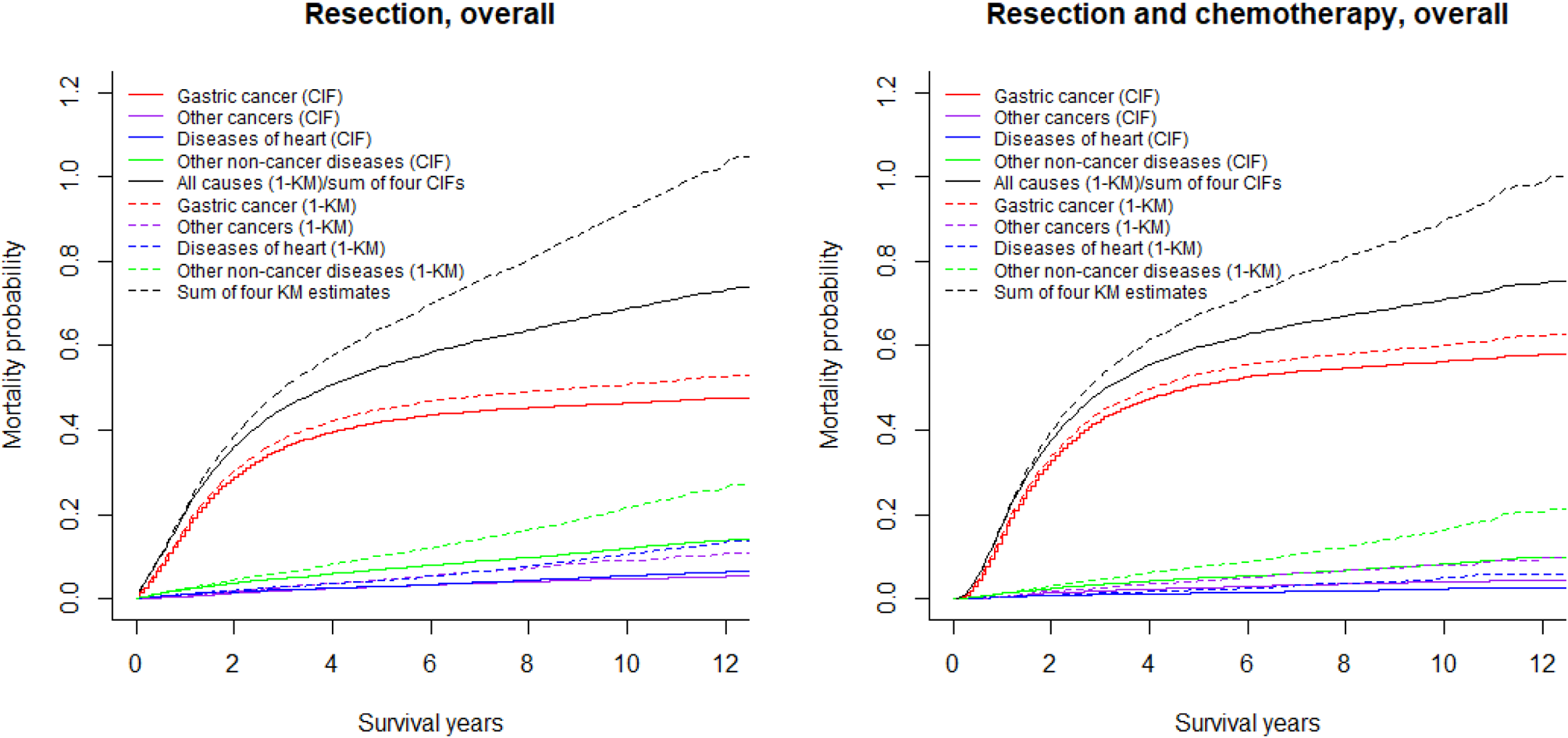 Suppl 4. Cumulative incidence functions and Kaplan-Meier estimates in patients with gastric adenocarcinoma undergoing resection (and chemotherapy). CIF, cumulative incidence function; KM, Kaplan-Meier.